                                               THE SEPARATION OF CHURCH AND STATE, # 14 GERMANYWe have a great deal to cover, so I’m going to make some points more like dot point. I am going to assume that everybody is comfortable with how I’m going to go about with this dates. How we identify the symbology of the midway, how we make application from the literal to the spiritual, which is exactly what we are doing right now with the civil war, the beginning of a National crisis. This is a period from 61 to 65 it all hinges on (65) this midpoint because it’s 1863 that takes us to 2014, The midway in the civil war, it’s symbolically midway between 9/11 which is April 19, and 2019 which is Oct. 22. We just first go over 1860’s Hx. Just like dot points. Many people within US want America declared as a Christian Nation. They want that written into the constitution and they wanted to be made a public statement. That movement is resisted by those who understand the separation of church and state. And in the Hx of 1800 large part of the resistance comes from Adventism. But in a time of National crisis, the American Government begins to give into this movement. In 1861 there is a petition from a Pastor for a religious phrase to be place on the American currency. And because it’s a crisis, the same petition which has been made before, suddenly has many sympathizers within the American Government. And in 1863 congress accepts the phrase “In God we trust”. They decide that’s the phrase that’s going to stand on their currency. In 1864 they begin that stamping process. In 1865 there’s a law by Congress making this phrase to be placed on all that new money that they were here creating. So this is how the phrase “In God we trust” became part of American life, something we’re very accustomed to today. Just prior to 1863 as the North and South battled, Northern Republicans, Southern Democrats, the Democrats are winning the south is winning. Until1863 in the battle from Gettysburg, perhaps the most famous battle of the civil war and it was the turning point in the civil war, where the North began to win and the south lose. Or the Republicans begin to win and the Democrats begin to lose. At this Gettysburg address, Abraham Lincoln introduced a new phrase, “Under God” which now incorporated in the Pledge of allegiance is just another phrase that we associate with America and perhaps contend to think that it was there from the beginning. But America existed long time before these phrases are actually accepted. So is a national crisis that brings this about. One last event in 1863. A movement forms, known as The National Reform Movement. This NRM that Jones and others are fighting all through believe, the next 30-40 years. I want to read a quote about why they formed “Early in 1863 the North was losing that Civil war. And the North concluded that that was because of divine judgment.” So in 1863, o group of protestant leaders, clergymen from 11 denominations met in Ohio. What they were searching for are answers because God is angry, God is judging them how do they appease his anger? According to their spokesman, God was angry with them because the Government did not recognize God’s authority or enforce his Moral Law. And even after they have wan the war they held on to this conviction that if they didn’t appease God by the Government recognition of Him and the enforcement of the morality, God will continue to judge their Nation, something bad will happen. So at this point, they form a movement, but it’s not until 1864 that they are officially formed. When we talk about 1863, but we also talk about 1888 and 1893. Those later issues between church and state, stand from this movement in 1863, and that fear that they are holding on to because of the Civil war. So at this point in time, the Civil War you have two streams of information. You have one stream, The NRM, and they are saying, angry God, you could say the country is being judged because it’s cup it’s full and what’s in the cup? Their sin, and their sin is that Government did not recognize God, it separated church and state. They haven’t enforced, the Moral Law.  That’s their logical conclusion. Then there is another stream, E.G White. And what does she say? She says, God is angry, He is judging America, He is particularly angry at the churches. So the churches are meeting thinking that their God is angry at the Nation but they are not realizing that God is not angry at those immoral people in the Government, He’s angry with them, because they’ve engage in a terrible merchandise of buying and selling people. She says, “God’s anger will not cease until He has caused the Land of light, to drink the last drops of the cup of His fury.” So there is a cup you only drink it when it’s full. So it’s full, America is going to drink it and is going to be bitter. So she recognizes, America is under judgment. But she says that God isn’t angry at the church/ state separation, or the fact that people are breaking the Moral Law, God is angry at the churches, and He’s angry because of slavery. Two streams of information. Ulai and Hiddekel. To what degree are the protestant leaders correct? Zero, they are not correct, not on any level in any way. I think we can recognize that. Not just here but of their later work. This is 1863, if you were to go to 1888, and you have two streams of information, one is Jones one is NRM. What was the NRM saying? We have this false separation between church and state and we need to enforce the Moral Law. They are going to enforce that by calling for the enforcement of Sunday keeping. Shops don’t open on Sunday. And Jones fights for all that issue. I think we can very easily have the wrong perspective of all of these. Because we talk about Sunday Law, like the issue has anything to do with being Sunday. AT Jones says, if you are trying to enforce Sabbath; so let’s change this. Now this movement says to the Government, it would be helpful if you would make a statement, you just need to say, Saturday is God’s Sabbath, just recognize that, and then say, businesses should not open on Sabbath day. Now the NRM if we switch this, is calling for the government to recognize the true Sabbath, saying, just state it, just accepted. And then we should just encourage people not to break the Sabbath. Because if our Nation would kept the Sabbath and the Ten Commandments, surely we would be blessed. And Jones sais, I don’t care about the day. He says, the minority is to be protected. He says it’s about freedom, it’s about separating from the state, we could say church, I want to say morality. Separate the state from those moral issues held by the church. This is easy to see I think, till you say there’s twin institutions, established in Eden, the Sabbath and marriage. All of a sudden when we talk about marriage, we are not here (the stream of Jones) we are here (the wrong stream). Adventism is now on the NRM side of the twin issue of the Sabbath (Sunday Law). And our message and methodology is all about consistency. So if the Government should say I don’t care about the ten commandments, worship on any day you like or don’t worship at all, the Government also has to say, I don’t care who you marry, I don’t care if they are male or female, I don’t care if it violates biblical principle. Let a man marry a man, or a women a women, or just live together, don’t married at all. If we are going to treat the Sabbath that way, we have to treat marriage that way, to be consistent. We need to remember, it has nothing to do with the fact that they are enforcing Sunday, that’s irrelevant. If they will try to enforce the truth, the sin is just as great. So from 1863, all this issues about Sunday arises, that we see particularly in 1888 and 1893. 1865 the civil war ends. This is all build from 1863 to 2014 based on the 151, and the midway points. But if we wonted 151 to 2019, we take it from 1868. So, 1865 takes us to 2019, based on the principle of midway. But 1868 takes us to the same point based on the 151. And in 1868, they amend the Constitution. They put into the US Constitution, when it comes to voting writes, male pronouns. They begin to specify, for the first time, that only men have voting rights. Before that it had never been stated. There’s been no clear distinction between the wrights of men and women. This is all based on the 151 and the Civil War, a national crisis. I want to go on to another crisis, based on the 63. That takes us to the 1950’s. 1951 is a midway point, one block of Hx. From 1948 to 1954. And I know we are moving quickly, I would encourage you to go and look at some presentations in France. 1948 we’re in a National crisis. This is the escalation of the Cold War. It’s just heating up here, America is waking up to what the Soviet Union is doing. In 1949 the SU develops nuclear weapons. And this becomes a much greater threat. I’m going to paraphrase from some news articles, one good article to read is called, “A Christian Nation since when”, by the NYT. It explains how some of this Hx, some events lead up to this Hx. So, there is again a National crisis, now you have the leadership come together again. In the civil war, the North wants to make the distinction that God is on their side, not on the side of the South. In the cold war, America (KN) wants to make the statement that God is on their side and is against the SU (KS). So they make the suggestion that “under God” should be added to the Pledge of Allegiance. At that moment it was just one organization, “Sons and daughters of the American Revolution”. In 1951 another association takes this phrase and wants to introduce it into the Pledge. They introduce it into the Pledge in their institutions. This is the Knights of the Columbus. “In 1951 the KoC begin introducing the words “under God” in the Pledge of Allegiance. Over the next 2 years, the idea spread through their organization Nationwide. They adopted the resolution,  they made a statement, urging that this change be made universal”. And they send this petition to the President of US and the Vice-President. So they begin campaigning that this policy would be adopted nationwide. Support begins to swell for this endeavor  2805 The last successful push was in 1954 when president Eisenhower is attending a church service,  on Abraham’s Lincoln’s birthday, and he’s sitting in Lincoln’s pew at Lincoln’s church on Lincoln’s birthday, hearing a sermon based on Gettysburg address. And the Pastor is urging that the Pledge of Allegiance is faulty because it is missing a vital part of American life which is a recognition that US is under the authority of God. President Eisenhower accepts this sermon, he passes it through Congress and on June 14, 1954 Eisenhower makes the statement. “From today forward, millions of our school children will every day proclaimed in every city and town through the whole country the dedication of our nation and our people to the all mighty God. In this way we are making another affirmation of the supremacy of religious faith in America’s past and in America’s future. In this way we will strengthen our most powerful weapons, our spiritual weapons. In peace or in war.” It’s a strong statement. Millions of children every day, being forced to recognize, that the country’s past and future is a version of the US to find this Christian nation under the authority of God. So it’s officially 1954, added to the Pledge of Allegiance. There’s even recent cases where school children rebel against reciting that because of their own religious convictions, or lack of religious convictions, and they are punished. In Oct. 1954, the KoC are rewarded for bringing about this change to the Pledge of Allegiance. “This phrase was introduced as part of the battle between Godless communism and God-fearing America.” Hx professor Frank Landen says. “It was in the environment of the cold war that Congress made another decision” That decision is 1956, 63 years to 2019. Congress decides to change the National motto. The national motto, had been a secular Latin phrase “E pluribus unum”. They got rid of that, for in favor of “In God we trust”. This Latin phrase, all it means is “out of many one”. Many people, many states, but in unity, it’s a perfect phrase. You can have many religions, many races, many different ethnicities, all one nation. What they are doing, they are redefining what the Nation is. Now it’s not  many religions or beliefs in freedom. Now they are saying if you want to be American you have to fit in this box. Because to be American first of all in this Hx, the cold war, you have to be capitalist, you have to recognize God, you have to see the Nation as being under God, to recite that every day if you are in school and recognize the national motto is all about trust in a deity. I want to make a point. In this Hx. (1860’s) you have two streams of information, E.G. White and NRM. Not just her you have Jones or this other people fighting this incorrect definition of the Nation, this explanation of God’s judgment. Who’s protesting in this Hx? The problem is, by the time we get to this Hx. (1950’s), where is Adventism? Adventism is dead, silent, they have no message. They do not protest. So here,1860’s, we have protest, coming from God’s people. You don’t find them in 1950’s you will not hear their voice in our Hx. In fact, we’ve been gravitating this way, toward the NRM.1948 another organization forms. So you have the churches, the church is the same, we are a Christian Nation, can’t separate church and state, we’ll look at this Hx, they also are trying to see the enforcement of a Moral Law. They’re making the same argument. You want to save the Nation from the Civil War, you appease God this way. (1800’s). If you want to save America from a nuclear attack,(1950’s) you save the Nation this way. The mentality has never changed. But who’s protesting them? Is another stream, an organization, called “American’s United for the Separation of Church and State”. They form in 1948. Right when EGW is protesting, they begin to protest. When Adventism dies, when they have no message, the stones will cry out. And the stones started crying in 1948. Now in 1893, which it also takes to 2019, Adventism had form an organization, that organization is “The International Religious Freedom Organization”. In 1893 it’s doing a good work, protesting church and state, which gives you an indication of what God wanted this people to do this year. This is a characteristic of 1893 already under fulfillment, as this movement protests. But this association, what happened to it? Adventism lost control of it, they gave it up, it still exists today, possible, the largest religious liberty association in the world. They counsel the UN. You go to their publication and look for any word of protest. You will not find them. I read one article from 2010 and the author in the article, refuses to speak against the words “Under God in the Pledge of Allegiance. He spoke a lot about that subject and his conclusions are partly confusing, but he just defends it. So there is no problems with this phrases. Adventism gave up their voice. You go and see what the “American united for the separation of church and state” says. And they’ve been shouting from the roof tops. They say, “In God we trust” is a religious phrase. The Adventist association would argue it isn’t. The worldly atheist association says that this is state and church. The government is dictating to us who God is. It’s not 5 or 20 Gods, it’s singular. It’s saying to be a real American you must trust in this God. And then this statement is being posted and spread in public schools, and children are being taught that they must believe and trust in this God. And then they go back to this Hx and remind us, like a good vaccine, creating a memory cell, exactly where this phrases come from. So 1948 the stones are crying out. And they haven’t stop crying. 9/11 there’s another national crisis and another two streams of information. In this worldly atheist society they’re seeing it even before it is began, based on their understanding of Hx. After 9/11 this society puts out a paper, and they are saying, we’ve been here before, it’s a National crisis, please don’t use this as an excuse to bring religion into politics. They already knew what was coming. And you have a secondary stream. I don’t want to deal with that immediately. We have another principle, another rule. When was there an issue over church and state and morality, enforcement of morality? It didn’t begin in 1800’s. This was an issue right back to the creation, the original forming of the US. It just becomes heighten in a National crisis. So I want to use one of our rules, which it is if we are going to see something in our Hx. we need to take it back to the TOE, trace it through our way marks. A little revision on this Hx. 1950’s.There’s something else that they are trying to enforce. I’m hoping we can get one vision. There was a mindset existing among some people when the nation was originally formed. They’re debating as they write the Constitution because some people want church and state combined and they want to understand how to enforce the Moral Law. They also have an issue with slavery. So the constitution has two problems. First of all they don’t realize it applies to everyone, second of all there are elements within that debate, people within that debate argue that America has to be recognized as a Christian Nation. This mindset, whichever Hx we want to trace it through, it’s never left. The same original mindset. We can cut our line, but we could do one long line from the writing of the Constitution, and trace that wrong mindset through Hx. as if the people holding to it are one person. There’s another debate in the 1950’s Hx. We’re going to discuss the issue of slavery, the secondary parable. We know slavery was ended, EGW tells us the mindset of slavery never left. That could not be erased. So after slavery is abolished, those who believe in slavery found a new way to oppress and they introduced a doctrine, called “equal but separate”. This doctrine says, we’ve release black people from slavery, we recognize them as equals but they’re separate. And whenever they say “but” they lose any excuse to say equal. Cannot say equal but, or you lose equality, which is exactly what happened. This equal but separate doctrine in practice is segregation. It totally segregated society. That all happened In the 1890’s. So when they say equal but separate, it no longer means equal. 1951 that begins to be debated. A group of black families come together and they want to give their children a good education, the Government isn’t properly funding the black’s schools, so they want to send their children to white’s schools and they begin to sue their local school district. Because of this law, (equal but separate) they loose. So they take it to the Supreme Court. And this is the case of Brown vs Board of Education. One of the most famous court cases in the US Hx. They began in 51 it was concluded in 54. The issue is segregation, racism. And in 1954 the Supreme Court rules on their side and they conclude the nation cannot discriminate based on the Constitution. But some among the people do not accept this and who is that? The churches. It’s the churches, the evangelical leaders that begin to argue that this violates their religious principle. This court case begins to bring about the desegregation in schools, particularly in the South. The leading evangelicals, they don’t accept this; they start to form private Christian Universities. Bob John’s University, Liberty University, ironically named. His reason behind it’s forming was that because this is a private school, all the white evangelicals can send their white children without giving in into the Government desegregation. Quoting EGW “The same spirit that held black people in slavery it’s not dead today but alive. That same spirit of oppression it’s still cherished in the minds of many. It will reveal itself in cruel deeds, which are the manifestation of their religious zeal.” And this is what the evangelicals did. To introduce  one name, Jerry Falwell, more than any other this is the one name we need to know. It’s one of the most leading evangelicals of that time. He says about one gay church. “One day they will be annihilated, they will celebrate in heaven. The angels will celebrate”. He says, this 1954 decision to end segregation if those Supreme Court judges had known the word of God, if the Supreme Court had any desire to do the will of God, they would have never ended the segregation. This is a sermon he makes from the pulpit.” The facilities should be separate. When God Has drawn a line of distinction, we should not attempt to cross it”. He says,” the true black person does not want integration. He realizes he’s potentially better among his own race. Ending segregation will eventionally destroy the white race”. He’s protecting the Jewish Christian west. It’s another way of restating the same ideology, you hear from Donald Trump and Steve Bannon. He tells this terrible story, he says I have a friend who’s a pastor and where he lives, next door a black couple moved in. And they’re so disturbed by that. Jerry Falwell is the spokesperson for that evangelical movement but there’s many. The main issue is the ending of segregation, and then in the 1960’s you find the civil rights movement. And now what is Jerry Falwell going to use? The favored weapon of the Christian right, conspiracy theories. He starts saying that Martin Luther King Jr. is a communist spy. He denounces the civil rights movement, says it’s not civil rights, it’s civil wrongs. Says this civil rights leaders, they’re left wing communist spies. They’re violating the situation in our country to bring about violence and bloodshed. And in the midsts of this civil rights movement, they form this sudden segregated schools, that are private schools, and therefore they are able to keep the white children separated. But then there is a problem. The government decides, if you are going to build these schools and segregate them, they are private; you can do that, but you have to start to pay taxes. This becomes a big issue, because the evangelical leaders do not want their school having to pay tax. So in the mid 1970’s they begin to come together, stating “one leading evangelical”. Paul Wyrick. He says “We need a new political philosophy defined by conservatives, in moral language, moral terms but we need to avoid religious language and build a new coalition to spared it throughout the country. We need to achieve political power and then the morality of the majority will be able to recreate the US.” They form that organization in 1979 and it is known as “The moral majority”. It’s even in the name. It’s design to take the morality of the majority, and enforce it on the minority. Same mindset, never changed. The majority keeps Sunday, everyone should keep Sunday. If the majority of people only want to marry someone of the opposite sex, everyone must keep that moral decision. Falwell says, we’re in a Holy war. We need to bring the nation back to morality and will influence that on the government. AT Jones says, the constitution is there to protect the minority from the morality of the majority. They begin this campaign in 1979. In 1989 Jerry Falwell dissolves the Moral Majority, and he says, we already accomplish what we are set out to do, because in 1980 we put Regan in power. And in 1988 we placed George Bush in power. The amount of political influence that party had, by the time they placed Regan and Bush they feel their work is done and I would suggest they were right, because our reform line started. We had Cirrus and Darius, Felix, Festus. The Moral Majority put them there, and once the reform line starts, the judgment of America becomes inevitable. In 1994, it’s Liberty University and Jerry Falwell that help create and release The Clinton chronicles. They are already using their conspiracy theories to try to take down the Clintons. In 1996 Jerry Falwell launches a campaign, the “God save America “campaign. And he travels the country that year, urging pastors to become involved in politics. Neither Regan nor George Bush fully fulfilled what the moral majority wanted.But then we come to 9/11 and there is two streams of information. One stream is saying, this is the evangelicals, Jerry Falwell and the children of Billy Graham, Paul Wyrick. “9/11 happened because we abandoned God as a nation. We backed away and He abandoned us.” B. Graham’s daughter “If Americans repented God would reveal the plots of terrorists before they happen. He would control the weather patterns and would protect us.” Jerry Falwell “ we only began to see the beginning of terrorism”, he says it’s because of abortion. We made God mad. Because of those pagans, those abortionists and the feminists. Now you know he’s not just racist, he’s sexist. Cause back in that Hx. back when they were fighting the civil rights movement, they are also fighting their version of what a family looks like. It’s those feminists, those gays and lesbians all those trying to make America secular. He says, “I want to put my finger in their face and say you helped this happen. Another evangelical leader, Pat Robinson in response to him, he says “I totally agree, the problem is we’ve allowed this at the top level of our Government”. Now you can go through every issue. Hurricane Harvey. When you see hurricane, what do they say? Well if it’s New Orleans they say it’s the gays and the lesbians. God is judging them. 9/11 God is judging them, the feminists. God sends the message home, this is Kevin Swanson. “Unless America repents, unless Huston repents, unless New Orleans repents, they will all perish”. So no matter what it is, they believe they are under the judgment of God, and those at the highest level of Government, they’ve separated church from state failed to enforce the Moral Law. The mindset has never change. With that mindset come conspiracy theories. So 9/11 didn’t happen because America interfered in the  Middle East, acted Unilaterally, in all those years and wars we talked about, Orleans didn’t come under a hurricane because of climate change, they don’t believe in climate change, and I want to deal with one more recent. Gun violence. There can’t be school shootings because of all the guns. I want to quote Fox news which is supposed to be secular “Mike Huckabee speaking to Fox news. He says “is the fault of our culture there’s school shootings, because we have created this secular culture where we said that there is no God.” The common denominator is not the weapon, the gun, it’s the hate inside the heart. It’s loss of morality. It’s a disconnect from God. The God that would never let me do that to another person. This is just not how we’re hardwired. God didn’t wire us this way. So it’s a secular society, separation of church and state and immorality.” The commentator, who’s sharing this clip, a black south African, says in response to that,” In the 1960’s God told white evangelicals that white and black people shouldn’t mix. So this evangelicals are picking and choosing what they want to believe, or maybe God is so far away he can’t hear them”. Who’s right and who’s wrong? The atheist is right. And one of the reasons he has such a strong argument is because he knows the Hx. With segregation. Why is there a secular society, and immorality? Because of these people are smart they know, not that long ago all you conservative Evangelicals were fighting for segregation. So then tell us what your God likes and doesn’t like. There is no Adventist voice. The voice here is an atheist voice,” Americans United for the separation of church and state”. They are the ones protesting. They are fighting Trump today. You have two sides. Jerry Falwell Jr, supporting Trump and “Americans united for the separation of church and state”. We know 2 streams. Protesting (jones) they’re right, the other stream they’re wrong. Adventism dies no voice. No protest. In this Hx. (1950’s) stones cry. Churches completely wrong. Our Hx, Adventism is more dead then ever. Not only that they are not even protesting but they are on the wrong side. Because conservative Adventism is here on the side of Moral Law. Of all the conservative places and they say America is so wicked it’s like Sodom and Gomorrah; all that immorality in the days of Noah. And the flood came because of the immorality. And if that sounds accurate to you, take a warning. You are drinking from the Ulai. You are on the wrong side of the S/L issue. And that’s a death sentence. So if we are going to learn to protest the way Adventism should be, we need to know what side of the issue we stand on, understand that clearly. I want us to see, in a time of crisis you see the coming together of church and state, enforcement of morality. There’s always two streams. The reason we haven’t seen the true stream clearly, is because it’s coming from stones. 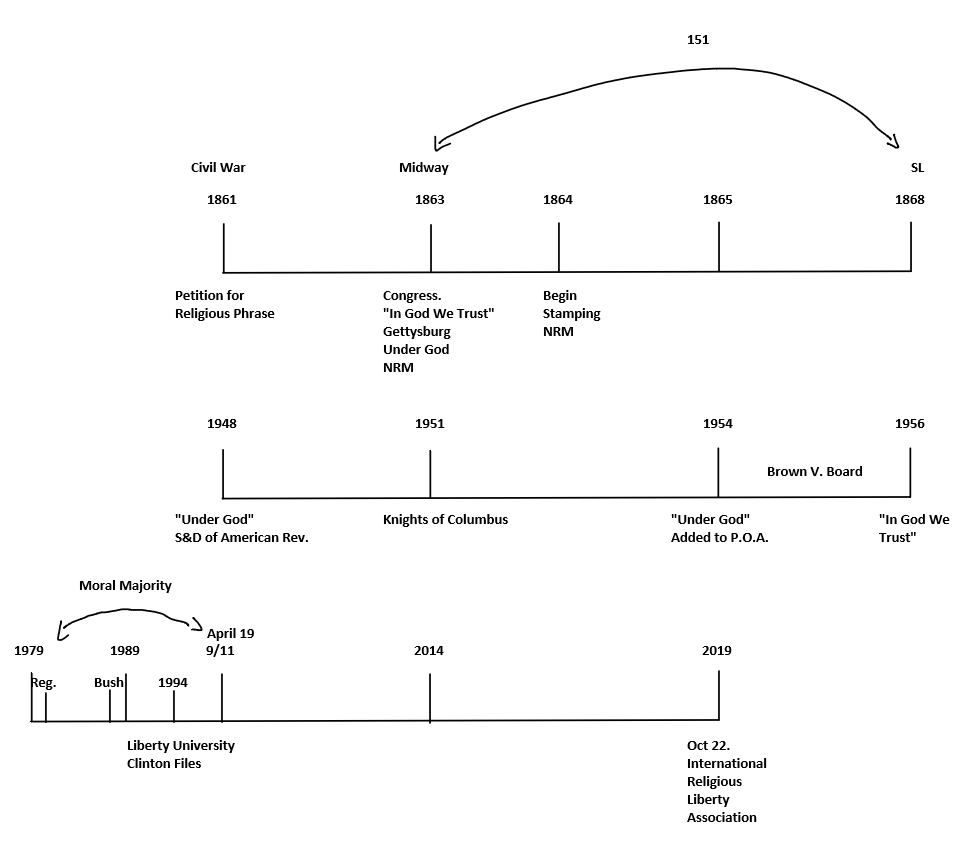 